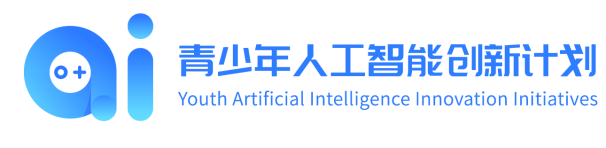 元卓计划青少年人工智能项目优秀成果申报书北京师范大学元卓计划项目管理办公室2022年3月一、项目团队学生及指导教师信息二、项目介绍三、指导教师评价项目名称申报学校申请人姓名指导教师姓名填　表　日　期学生信息学生信息学生信息学生信息学生信息姓名性别年级联系方式联系方式指导教师信息指导教师信息指导教师信息指导教师信息指导教师信息姓名性别授课科目Email手机（在项目征集阶段提交的申报材料基础上，对项目相关信息进行进一步详细描述，5000字以上）项目概述（围绕项目背景、拟解决的问题等方面进行描述）价值定位（围绕社会价值、经济价值和可推广性等方面进行描述）方案介绍（针对拟解决的问题提出恰当解决方案，详细描述方案设计、预计产出、重难点和技术可行性。涉及产品的可提交产品原型图，涉及程序设计的可提交核心代码）进度安排（项目应计划在2022年9月30日前基本完成）（对项目的价值、研究方案的可行性、工作基础等方面的评价与建议，对项目团队的知识基础、研究态度及研究能力的评价与建议）指导教师：　　　　　　　　　　　　　　　　　　　　　　　　　　　　　　年　　月　　日